Dva učenika generacije iz iste klupe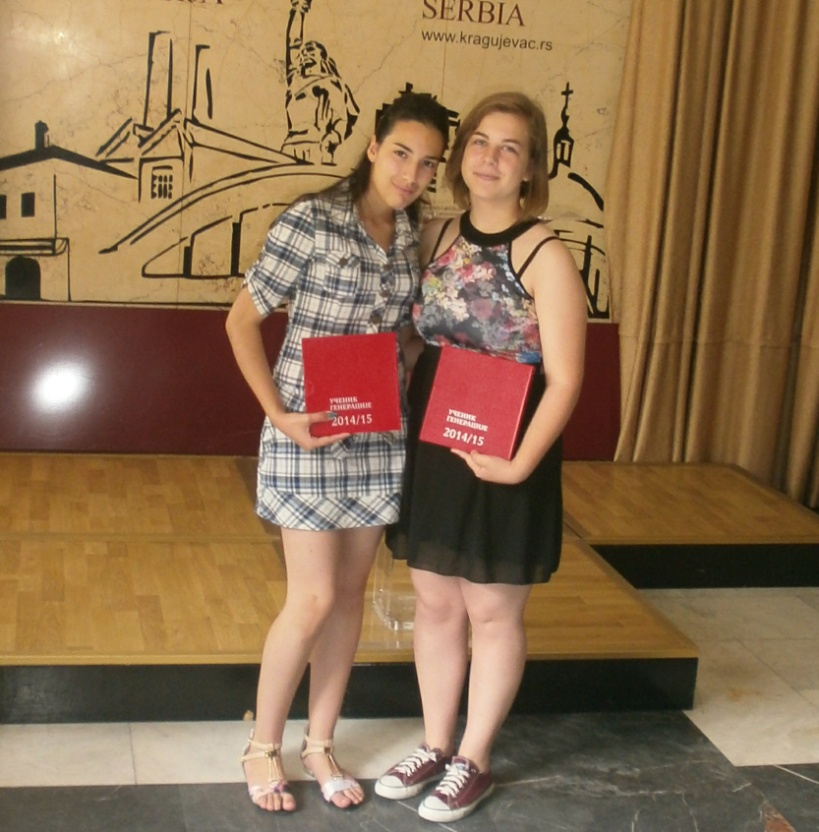 Učenice Katarina Lukić , učenik generacije OŠ’’ Milan Blagojević’’  Natalinci i  Bisenija Matić , učenik generacije Osnovne muzičke škole ’’ Petar Ilic’’ iz Aranđelovca.Osnovnu školu su završile sedeći u istoj klupi. Obe nosioci Vukove diplome,  ponos su naše škole.